DOLNOŚLĄSKI KONKURS PLASTYCZNY TOYOTA - EKOLOGICZNY SAMOCHÓD MOICH MARZEŃORGANIZATOR    MŁODZIEŻOWE CENTRUM KULTURY w LEGNICYTOYOTA LUBIN DOBRYGOWSKI CEL  KONKURSUGłównym celem konkursu jest stworzenie możliwości udziału młodychtwórców w tworzeniu wizji przyjaznych człowiekowi i środowisku naturalnemu, wykorzystujących niekonwencjonalne źródła napędu, samochodów Prezentując możliwości twórcze dzieci i młodzieży pragniemy :-przedstawić spojrzenie młodego człowieka, jako wrażliwego obserwatora,  na problemy współczesnej motoryzacji (bezpieczeństwo, ekonomiczność,  ekologia)-promować spontaniczną ekspresję plastyczną-przedstawienie osiągnięć firmy TOYOTA, jako lidera ekologii w motoryzacji. UCZESTNICYDo udziału w konkursie zapraszamy przedszkola, uczniów szkół podstawowych, gimnazjów i szkół ponadgimnazjalnych, a także wychowanków domów kultury, świetlic oraz placówek opiekuńczo  wychowawczych.Organizatorzy przewidują następujące kategorie wiekowe :- A - przedszkola- B - uczniowie klas I-III szkoły podstawowej- C - uczniowie klas IV-VI szkoły podstawowej- D - uczniowie szkół gimnazjalnych i ponadgimnazjalnych  TECHNIKA I FORMATKażdy z uczestników może nadesłać jedną pracę (wykluczone są prace zbiorowe)w formacie od A3 do A2 wykonana w dowolnej technice OPIS PRAC Każda praca musi być opatrzona informacja zawierającą :- imię i nazwisko autora- tytuł pracy- klasa- nazwę macierzystej placówki, jaj adres i telefon- imię i nazwisko nauczyciela Prace powinny być czytelnie opisane (pismem nie stwarzającym problemów 
w poprawnym odczytaniu liter) na, metryczce załączonej w regulaminieTERMINY Ostateczny termin nadsyłania prac:21 kwietnia 2014 r.        MŁODZIEŻOWE CENTRUM KULTURY        ul. A. MICKIEWICZA 3        59-220 LEGNICA                                                tel: 076 72 333 40Podsumowanie konkursu nastąpi podczas Koncertu Galowego
XIX Ogólnopolskiego Festiwalu Piosenki Ekologicznej
 „Ekopiosenka  2014” (17 maja 2014)Wyniki konkursu oraz informacje o podsumowaniu zostaną przesłane do laureatów drogą mailową, a także zamieszczone na stronie  www.mck.art.pl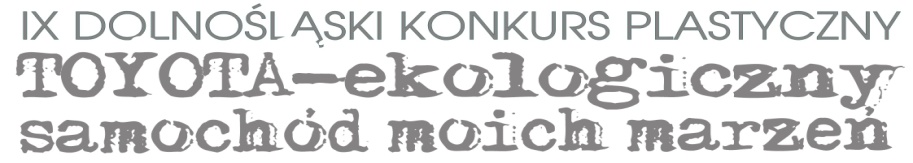 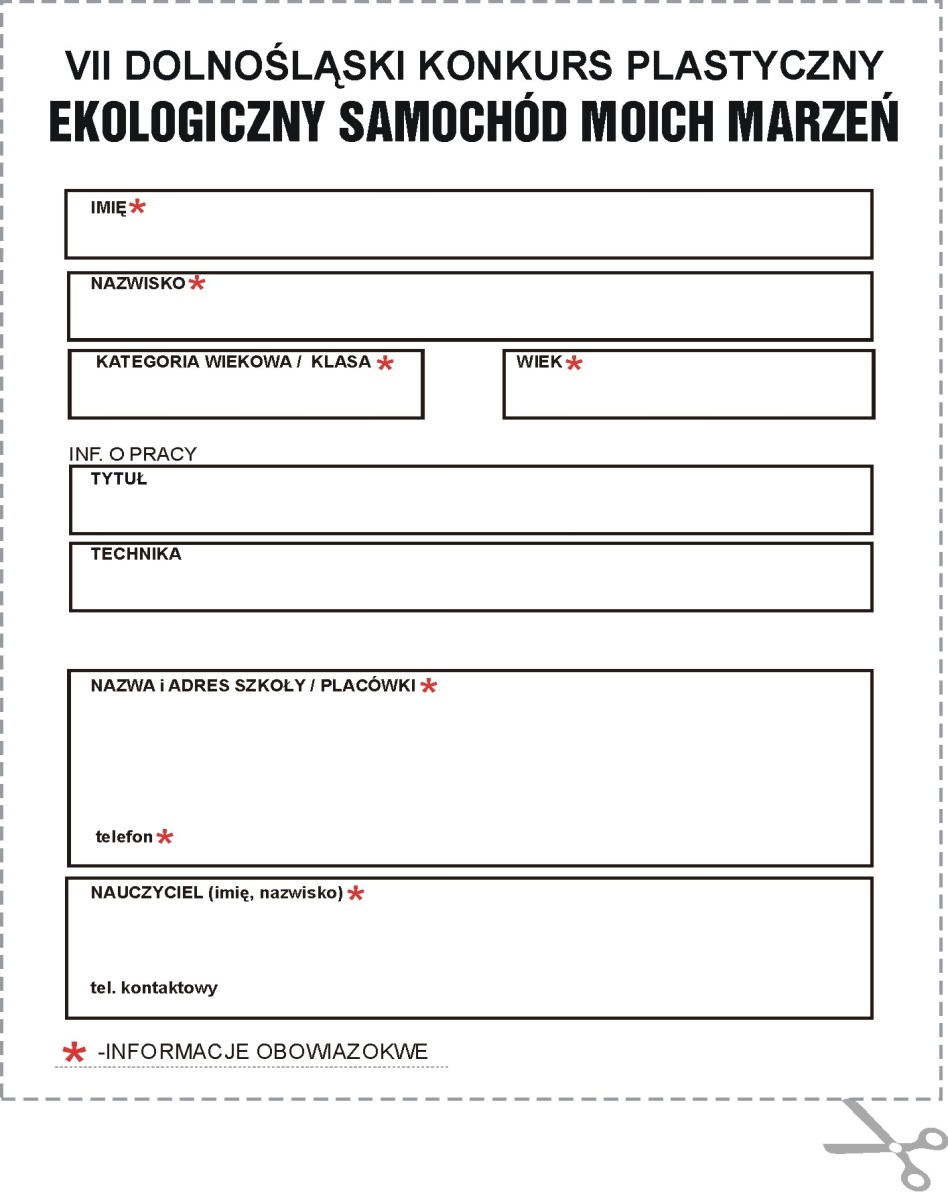 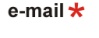 UWAGA!     Nadesłane prace nie będą zwracane i pozostają do dyspozycji organizatorów, jak również nieodebrane nagrody w ciągu 7 dni  od daty podsumowania konkursu.    Organizator zastrzega sobie prawo do wykorzystania materiałów filmowych i fotograficznych, w tym wizerunku laureatów, w celach promocji konkursu i organizatorów. ……………………………Podpis opiekuna